     Salma.366625@2freemail.com 2012-2013:        Diploma: Bachelor in Arts and letters .Level : third year English student (academic English in the university of languages and humanity sfax)Sfax Tunisia:     Mongi Slim high school.2008-2010: certificate in first and second year music Sfax Tunisia:      Musical institution                Speaking           Reading          	WritingArabic        Excellent	     Excellent		Excellent French        Excellent	     Excellent 	              GoodEnglish       Excellent	      Excellent                 Excellent	Associative Experience:2008-2013: club of Youth  2009-2016: The Tunisian Association of Child 2016: OGIP member in AIESEC Thyna Sfax Hobbies: Music Reading books SportsTravel and adventure
Salma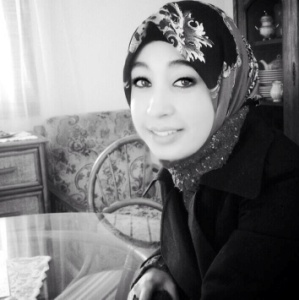 Teaching English as a foreign language. Communication skills Team management *Literature( drama,  poetry, fiction and Anglo-Saxon literature)* Civilization ( British and American history) * Linguistics  * teaching pedagogy and methodology Academic experienceLanguagesAreas of interest